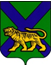 ТЕРРИТОРИАЛЬНАЯ ИЗБИРАТЕЛЬНАЯ КОМИССИЯГОРОДА  ДАЛЬНЕГОРСКАР Е Ш Е Н И Е21 июля  2021 года                         г. Дальнегорск                              № 100/1616 часов 30 минутО регистрации кандидата в депутаты Думы Дальнегорского городского округа по одномандатному избирательному округу № 1 Романовской С.В.Проверив соблюдение требований Избирательного кодекса Приморского края к представлению  кандидатом в депутаты Думы Дальнегорского городского округа, выдвинутого в порядке самовыдвижения по одномандатному избирательному округу № 1 Романовской Светланой Васильевной, документов в территориальную избирательную комиссию города Дальнегорска, а также достоверность сведений о кандидате, территориальная избирательная комиссия города Дальнегорска установила следующее.Представление кандидатом в депутаты Думы Дальнегорского городского округа по одномандатному избирательному округу № 1 Романовской Светланой Васильевной документов в территориальную избирательную комиссию города Дальнегорска, на которую решением территориальной избирательной комиссии города Дальнегорска от 3 июня 2021 года № 21/6 возложены полномочия окружной избирательной комиссии одномандатного избирательного округа № 1 по дополнительным  выборам  депутатов Думы  Дальнегорского городского округа, соответствует требованиям статей 40, 42, 46 Избирательного кодекса Приморского края. По результатам проверки достоверности подписей, проставленных в листах поддержки кандидата в депутаты Думы Дальнегорского городского округа по одномандатному избирательному округу № 1 Романовской Светланой Васильевной следует, что к проверке было представлено 13 подписей, из которых 12  (двенадцать)  подписей признаны достоверными.С учетом изложенного, руководствуясь  статьями 29, 47 и 49 Избирательного кодекса Приморского края, территориальная избирательная комиссия города ДальнегорскаРЕШИЛА:Зарегистрировать кандидата в депутаты Думы Дальнегорского городского округа, выдвинутого в порядке самовыдвижения по одномандатному избирательному округу № 1 Романовскую Светлану Васильевну.Выдать Романовской С.В. удостоверение  установленного образца.Разместить настоящее решение на официальном сайте Дальнегорского городского округа в информационно-телекоммуникационной сети «Интернет» в разделе «Территориальная избирательная комиссия».Направить настоящее решение в Избирательную комиссию Приморского края для размещения на официальном сайте в информационно-телекоммуникационной сети «Интернет».Председатель комиссии	                                         	С.Г. КузьмиченкоСекретарь комиссии                                                                    О. Д. Деремешко